[Insert hospital name] ‘Who owns the timeline study’ data collection 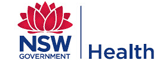 Admin data:Admin data:Admin data:Admin data:Admin data:Admin data:Admin data:Admin data:Admin data:Admin data:Data recorded by:Data recorded by:Patient sticker – no sticker record MRNPatient sticker – no sticker record MRNPatient sticker – no sticker record MRNWalk-in or ambulance:Walk-in or ambulance:*****Patient sticker – no sticker record MRNPatient sticker – no sticker record MRNPatient sticker – no sticker record MRNPatient MRN:Patient MRN:Patient sticker – no sticker record MRNPatient sticker – no sticker record MRNPatient sticker – no sticker record MRNTimeline data. Steps in bold should be collectedTimeline data. Steps in bold should be collectedTimeline data. Steps in bold should be collectedTimeline data. Steps in bold should be collectedTimeline data. Steps in bold should be collectedTimeline data. Steps in bold should be collectedTimeline data. Steps in bold should be collectedTimeline data. Steps in bold should be collectedTimeline data. Steps in bold should be collectedTimeline data. Steps in bold should be collectedStepEvent DTGEvent DTGEvent DTGDateDateTimeCircle best fit or Comments Circle best fit or Comments Circle best fit or Comments 1ArrivalArrivalArrival2*Triage Triage Triage 3*Enters ED Enters ED Enters ED Location: Resusc Acute Sub-acute Fast TrackLocation: Resusc Acute Sub-acute Fast TrackLocation: Resusc Acute Sub-acute Fast Track4*First seen Doctor or NPFirst seen Doctor or NPFirst seen Doctor or NPDoctor   NP   PhysioDoctor   NP   PhysioDoctor   NP   Physio5First seen decision making ED doctorFirst seen decision making ED doctorFirst seen decision making ED doctorA1First Test requestFirst Test requestFirst Test requestPathology  CT US Plain XRayPathology  CT US Plain XRayPathology  CT US Plain XRayA2First Test resultsavailable First Test resultsavailable First Test resultsavailable B1First Specialist referral First Specialist referral First Specialist referral Specialty:Number of referrals: Specialty:Number of referrals: Specialty:Number of referrals: B2First Specialist reviewFirst Specialist reviewFirst Specialist review6Admit or discharge decisionAdmit or discharge decisionAdmit or discharge decision7Bed request (admit only)Bed request (admit only)Bed request (admit only)8Bed ready(admit only)Bed ready(admit only)Bed ready(admit only)Ward:Ward:Ward:9Bed ready(admit only)Bed ready(admit only)Bed ready(admit only)10Bed & ward ready advised to EDBed & ward ready advised to EDBed & ward ready advised to ED11Patient transfer ready (ED)Patient transfer ready (ED)Patient transfer ready (ED)12Orderly calledOrderly calledOrderly called13Patient departs EDPatient departs EDPatient departs ED1st test type”1st test type”1st test type”Number of Tests:Number of Tests:DestinationWard:1st specialist referral group:1st specialist referral group:1st specialist referral group:Number of referrals:Number of referrals:Sheet reference number:Delays to patient journey and other comments:Delays to patient journey and other comments:Delays to patient journey and other comments:Delays to patient journey and other comments:Delays to patient journey and other comments:Delays to patient journey and other comments:Delays to patient journey and other comments:Delays to patient journey and other comments:Delays to patient journey and other comments:Delays to patient journey and other comments: